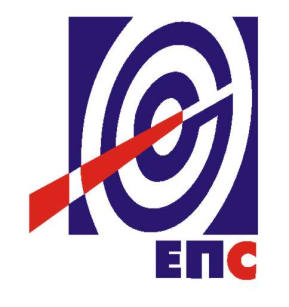 НАРУЧИЛАЦЈАВНО ПРЕДУЗЕЋЕ„ЕЛЕКТРОПРИВРЕДА СРБИЈЕ“		БЕОГРАДУЛИЦА ЦАРИЦЕ МИЛИЦЕ БРОЈ 2КОНКУРСНА ДОКУМЕНТАЦИЈАЗА ЈАВНУ НАБАВКУ ДОБАРА „Брендирани промотивни артикли“- У ОТВОРЕНОМ ПОСТУПКУ ЈАВНЕ НАБАВКЕ -ЈАВНА НАБАВКА бр. ЈН/1000/0534/2016(заведено у ЈП ЕПС број 12.01. 320359/11-16 од 31.08.2016. године)Београд, август 2016. годинеНа основу чл. 32. и 61. Закона о јавним набавкама („Сл. гласник РС” бр. 124/12, 14/15 и 68/15, у даљем тексту: Закон), самосталног члана 86. став 2. Закона о изменама и допунама Закона о јавним набавкама („Сл. гласник РС“ број 68/15), члана 6. Правилника о обавезним елементима конкурсне документације у поступцима јавних набавки и начину доказивања испуњености услова („Сл. гласник РС” бр. 29/13 и 103/13), Одлуке о покретању поступка јавне набавке број 12.01.320359/2-16 oд 16.08.2016. године и Решења о образовању комисије за јавну набавку број 12.01. 320359/3-16 oд 16.08.2016. године припремљена је:КОНКУРСНА  ДОКУМЕНТАЦИЈАЗа јавну набавку ДОБАРА „Брендирани промотивни артикли“ЈАВНА НАБАВКА бр. ЈН/1000/0534/2016САДРЖАЈУкупан број страна документације: 46ОПШТИ ПОДАЦИ О ЈАВНОЈ НАБАВЦИПОДАЦИ О ПРЕДМЕТУ ЈАВНЕ НАБАВКЕ2.1 Опис предмета јавне набавке, назив и ознака из општег речника набавкеОпис предмета јавне набавке : „Брендирани промотивни артикли“ Назив и ознака из општег речника набавке: 22462000-рекламани материјал2.2 Опис партија,назив и ознака из општег речника набавкеПредметна јавна набавка није oбликована у више партија.УПУТСТВО ПОНУЂАЧИМА КАКО ДА САЧИНЕ ПОНУДУКонкурсна документација садржи Упутство понуђачима како да сачине понуду и потребне податке о захтевима Наручиоца у погледу садржине понуде, као и услове под којима се спроводи поступак избора најповољније понуде у поступку јавне набавке.Понуђач мора да испуњава све услове одређене Законом о јавним набавкама (у даљем тексту: Закон) и конкурсном документацијом. Понуда се припрема и доставља на основу позива, у складу са конкурсном документацијом, у супротном, понуда се одбија као неприхватљива.Врста, техничке карактеристике и спецификација предмета јавне набавке дата је у Одељку 5. конкурсне документације.3.1 Језик на којем понуда мора бити састављенаНаручилац је припремио конкурсну документацију на српском језику и водиће поступак јавне набавке на српском језику. Понуда са свим прилозима мора бити сачињена на српском језику.Прилози који чине саставни део понуде, достављају се на српском језику. 3.2 Начин састављања понуде Понуђач је обавезан да сачини понуду тако што, јасно и недвосмислено, читко својеручно, откуцано на рачунару или писаћој машини,уписује тражене податке у обрасце или према обрасцима који су саставни део конкурсне документације и оверава је печатом и потписом законског заступника, другог заступника уписаног у регистар надлежног органа или лица овлашћеног од стране законског заступника уз доставу овлашћења у понуди.Препоручује се да сви документи поднети у понуди буду нумерисани и повезани у целину (јемствеником, траком и сл.), тако да се појединачни листови, односно прилози, не могу накнадно убацивати, одстрањивати или замењивати. Препоручује се да се нумерација поднете документације изврши на свакоj страни на којој има текста, исписивањем “1 од n“, „2 од n“ и тако све до „n од n“, с тим да „n“ представља укупан број страна понуде.Докази који се достављају уз понуду, а због своје важности не смеју бити оштећени, означени бројем (банкарска гаранција, меница), стављају се у посебну фолију, а на фолији се видно означава редни број странице листа из понуде. Фолија се мора залепити при врху како би се докази, који се због своје важности не смеју оштетити, заштитили.Понуђач подноси понуду са доказима о испуњености услова из конкурсне документације, лично или поштом, у затвореној и запечаћеној коверти или кутији, тако да се са сигурношћу може закључити да се први пут отвара, на адресу: Јавно предузеће „Електропривреда Србије“, 11000 Београд, Србија, Балканска бр.13 , са назнаком: „Понуда за јавну набавку добара „Брендирани промотивни артикли“- Јавна набавка број ЈН/1000/0534/2016 - НЕ ОТВАРАТИ“. На полеђини коверте обавезно се уписује тачан назив и адреса понуђача, телефон и факс понуђача, као и име и презиме овлашћеног лица за контакт.У случају да понуду подноси група понуђача, на полеђини коверте је потребно назначити да се ради о групи понуђача и навести називе и адресу свих чланова групе понуђача.3.3 Обавезна садржина понудеСадржину понуде, поред Обрасца понуде, чине и сви остали докази о испуњености услова из чл. 75.и 76. Закона о јавним набавкама, предвиђени чл. 77. Закона, који су наведени у конкурсној документацији, као и сви тражени прилози и изјаве на начин предвиђен следећим ставом ове тачке:попуњен, потписан и печатом оверен образац „Изјава о независној понуди“попуњен, потписан и печатом оверен образац „Образац понуде“попуњен, потписан и печатом оверен образац Изјаве у складу са чланом 75. став 2. Законапопуњен, потписан и печатом оверен образац „Структура цене“ попуњен, потписан и печатом оверен „Образац трошкова припреме понуде“, по потребисредство финансијског обезбеђења озбиљности понуде у складу са тачком 3.19. овог упутства и Обрасцем 7.попуњен, потписан и печатом оверен образац „Изјава о испуњавању услова из чл. 75. Закона у поступку јавне набавке“, потписан и печатом оверен „Модел уговора“ обрасце, изјаве одређене тачком 3.9 или 3.10 овог упутства у случају да понуђач подноси понуду са подизвођачем или заједничку понуду подноси група понуђачаНаручилац ће одбити као неприхватљиве све понуде које не испуњавају услове из позива за достављање понуда и конкурсне документације.Наручилац ће одбити као неприхватљиву понуду понуђача, за коју се у поступку стручне оцене понуда утврди да докази који су саставни део понуде садрже неистините податке.Уколико је неопходно да понуђач исправи грешке које је направио приликом састављања понуде и попуњавања образаца из конкурсне документације, дужан је да поред такве исправке стави потпис особе или особа које су потписале образац понуде и печат понуђача. 3.4	Рок за подношење понуда и отварање понудаАко је понуда поднета по истеку рока за подношење понуда одређеног у позиву и конкурсној документацији, сматраће се неблаговременом, а Наручилац ће по окончању поступка отварања понуда, овакву понуду вратити неотворену понуђачу, са назнаком да је поднета неблаговремено.Представници понуђача који учествују у поступку јавног отварања понуда, морају да пре почетка поступка јавног отварања доставе Комисији за јавне набавке писано овлашћењеза учествовање у овом поступку, издато на меморандуму понуђача, заведено и оверено печатом и потписом законског заступника понуђача или другог заступника уписаног у регистар надлежног органа или лица овлашћеног од стране законског заступника уз доставу овлашћења у понуди.Комисија за јавну набавку води записник о отварању понуда у који се уносе подаци у складу са Законом.Записник о отварању понуда потписују чланови комисије и присутни овлашћени представници понуђача, који преузимају примерак записника.Наручилац ће у року од три дана од дана окончања поступка отварања понуда поштом или електронским путем доставити записник о отварању понуда понуђачима који нису учествовали у поступку отварања понуда.3.5  Начин подношења понудеПонуђач може поднети само једну понуду.Понуду може поднети понуђач самостално, група понуђача, као и понуђач са подизвођачем. Понуђач који је самостално поднео понуду не може истовремено да учествује у заједничкој понуди или као подизвођач. У случају да понуђач поступи супротно наведеном упутству свака понуда понуђача у којој се појављује биће одбијена. Понуђач може бити члан само једне групе понуђача која подноси заједничку понуду, односно учествовати у само једној заједничкој понуди. Уколико је понуђач, у оквиру групе понуђача, поднео две или више заједничких понуда, Наручилац ће све такве понуде одбити.Понуђач који је члан групе понуђача не може истовремено да учествује као подизвођач. У случају да понуђач поступи супротно наведеном упутству свака понуда понуђача у којој се појављује биће одбијена. 3.6  Измена, допуна и опозив понудеУ року за подношење понуде понуђач може да измени или допуни већ поднету понуду писаним путем, на адресу Наручиоца, са назнаком „ИЗМЕНА – ДОПУНА - Понуде за јавну набавку „Брендирани промотивни артикли“ - Јавна набавка број ЈН/1000/0534/2016 – НЕ ОТВАРАТИ“.У случају измене или допуне достављене понуде, Наручилац ће приликом стручне оцене понуде узети у обзир измене и допуне само ако су извршене у целини и према обрасцу на који се, у већ достављеној понуди,измена или допуна односи.У року за подношење понуде понуђач може да опозове поднету понуду писаним путем, на адресу Наручиоца, са назнаком „ОПОЗИВ - Понуде за јавну набавку „Брендирани промотивни артикли“- Јавна набавка број ЈН/1000/0534/2016 – НЕ ОТВАРАТИ“.У случају опозива поднете понуде пре истека рока за подношење понуда, Наручилац такву понуду неће отварати, већ ће је неотворену вратити понуђачу.Уколико понуђач измени или опозове понуду поднету по истеку рока за подношење понуда, Наручилац ће наплатити средство обезбеђења дато на име озбиљности понуде.3.7	ПартијеПредметна јавна набавка није обликована по партијама.3.8	Понуда са варијантама Понуда са варијантама није дозвољена.3.9     Подношење понуде са подизвођачимаАко понуђач у понуди наведе да ће делимично извршење набавке поверити подизвођачу, дужан је да наведе назив подизвођача, а уколико уговор између наручиоца и понуђача буде закључен, тај подизвођач ће бити наведен у уговору.Понуђач је дужан да у понуди наведе проценат укупне вредности набавке који ће поверити подизвођачу, а који не може бити већи од 50% као и део предмета набавке који ће извршити преко подизвођача.Понуђач је дужан да наручиоцу, на његов захтев, омогући приступ код подизвођача ради утврђивања испуњености услова.Сваки подизвођач, којега понуђач ангажује, мора да испуњава услове из члана 75. став 1. тачка 1), 2) и 4) Закона, што доказује достављањем Изјаве наведене у одељку Услови за учешће из члана 75. Закона и Упутство како се доказује испуњеност тих услова.Све обрасце у понуди потписује и оверава понуђач, изузев Обрасца 3. и Обрасца 7. које попуњава, потписује и оверава сваки подизвођач у своје име.Понуђач у потпуности одговара Наручиоцу за извршење уговорене набавке, без обзира на број подизвођача.Понуђач не може ангажовати као подизвођача лице које није навео у понуди, у супротном наручилац ће реализовати средство обезбеђења и раскинути уговор, осим ако би раскидом уговора наручилац претрпео знатну штету. Понуђач може ангажовати као подизвођача лице које није навео у понуди, ако је на страни подизвођача након подношења понуде настала трајнија неспособност плаћања, ако то лице испуњава све услове одређене за подизвођача и уколико добије претходну сагласност наручиоца.Наручилац у овом поступку не предвиђа примену одредби става 9. и 10. члана 80. Закона о јавним набавкама.3.10     Подношење заједничке понудеУ случају да више понуђача поднесе заједничку понуду, они као саставни део понуде морају доставити Споразум о заједничком извршењу набавке, који се међусобно и према Наручиоцу обавезују на заједничко извршење набавке, који обавезно садржи податке прописане члан 81. став 4. и 5. Закона о јавним набавкама и то: податке о члану групе који ће бити Носилац посла, односно који ће поднети понуду и који ће заступати групу понуђача пред Наручиоцем;опис послова сваког од понуђача из групе понуђача у извршењу уговора.Сваки понуђач из групе понуђача  која подноси заједничку понуду мора да испуњава услове из члана 75. став 1. тачка 1), 2) и 4) Закона, што доказује достављањем Изјаве наведене у одељку Услови за учешће из члана 75. Закона и Упутство како се доказује испуњеност тих услова. У случају заједничке понуде групе понуђача све обрасце потписује и оверава члан групе понуђача који је одређен као Носилац посла у Споразуму чланова групе понуђача, изузев Обрасца 1, Обрасца 3. и Обрасца 7. које попуњава, потписује и оверава сваки члан групе понуђача у своје име.3.11     Понуђена ценаЦена се исказује у динарима/еур, без пореза на додату вредност.У случају да у достављеној понуди није назначено да ли је понуђена цена са или без пореза, сматраће се сагласно Закону, да је иста без пореза. Понуђач може цену исказати у еврима, а за потребе оцењивања понуда иста ће бити прерачуната у динаре по средњем курсу Народне банке Србије на дан када је започето отварање понуда.Страни понуђач може цену исказати у еврима , дати инструкције за  девизно плаћање и Порески третман биће посебно исказан.Понуђена цена мора бити фиксна и не може се мењати за све време трајања уговора.Променом цене не сматра се усклађивање цене са унапред јасно дефинисаним параметрима у уговору и овој конкурсној документацији.Понуђена цена мора да покрива и укључује све трошкове које понуђач има у реализацији набавке.У Обрасцу “Структура цене“ треба исказати структуру цене према табели у истом обрасцу, док у Обрасцу понуде треба исказати укупно понуђену цену. Ако је у понуди исказана неуобичајено ниска цена, Наручилац ће поступити у складу са чланом 92. Закона.3.12    Рок и начин испорукеИспорука се мора извршити у року од максимално 20 дана од дана ступања Уговора на снагуИспорука: FCO магацин ЕПС, Београд.Ако понуђач понуди други рок и место испоруке, понуда ће бити одбијена, као неприхватљива.3.13     Начин и услови плаћања 	Наручилац ће платити добра: У законском року до 45 дана од пријема исправнe фактуре, испостављене након испоруке добара и потписаног Записника о квантитативном и квалитативном пријему добара.Ако понуђач понуди други начин плаћања, понуда ће бити одбијена, као неприхватљива.3.14	Рок важења понуде Понуда мора да важи најмање 60 (словима: шездесет) дана од дана отварања понуда. У случају да понуђач наведе краћи рок важења понуде, понуда ће бити одбијена, као неприхватљива. 3.15 Начин означавања поверљивих података у понудиПодаци које понуђач оправдано означи као поверљиве биће коришћени само у току поступка јавне набавке у складу са позивом и неће бити доступни ником изван круга лица која су укључена у поступак јавне набавке. Ови подаци неће бити објављени приликом отварања понуда и у наставку поступка. Наручилац може да одбије да пружи информацију која би значила повреду поверљивости података добијених у понуди. Као поверљива, понуђач може означити документа која садрже личне податке, а које не садржи ни један јавни регистар, или која на други начин нису доступна, као и пословне податке који су прописима одређени као поверљиви. Наручилац ће као поверљива третирати она документа која у десном горњем углу великим словима имају исписано „ПОВЕРЉИВО“.Наручилац не одговара за поверљивост података који нису означени на горе наведени начин.Ако се као поверљиви означе подаци који не одговарају горе наведеним условима, Наручилац ће позвати понуђача да уклони ознаку поверљивости. Понуђач ће то учинити тако што ће његов представник изнад ознаке поверљивости написати „ОПОЗИВ“, уписати датум, време и потписати се.Ако понуђач у року који одреди Наручилац не опозове поверљивост докумената, Наручилац ће третирати ову понуду као понуду без поверљивих података.Наручилац је дужан да доследно поштује законите интересе понуђача, штитећи њихове техничке и пословне тајне у смислу закона којим се уређује заштита пословне тајне.Неће се сматрати поверљивим докази о испуњености обавезних услова,цена и други подаци из понуде који су од значаја за примену критеријума и рангирање понуде. 3.16 Критеријум за доделу уговораИзбор најповољније понуде ће се извршити применом критеријума „Најнижа понуђена цена“.Критеријум за оцењивање понуда Најнижа понуђена цена, заснива се на најнижој понуђеној цени.3.16.1 Елементи критеријума на основу којих ће Наручилац извршити доделу уговора у ситуацији када постоје две или више понуда са истом понуђеном ценомУколико две или више понуда имају исту најнижу понуђену цену, као најповољнија биће изабрана понуда оног понуђача који је понудио краћи рок испоруке.3.17	Поштовање обавеза које произлазе из прописа о заштити на раду и других прописаПонуђач је дужан да при састављању понуде изричито наведе да је поштовао обавезе које произлазе из важећих прописа о заштити на раду, запошљавању и условима рада, заштити животне средине, као и да нема забрану обављања делатности која је на снази у време подношења понуде (Образац 4. из конкурсне документације).3.18	Накнада за коришћење патенатаНакнаду за коришћење патената, као и одговорност за повреду заштићених права интелектуалне својине трећих лица сноси понуђач.3.19 Средства финансијског обезбеђења Понуђач је дужан да достави следећа средства финансијског обезбеђења:У понуди:Меница за озбиљност понуде –домаћи понуђачи1. бланко соло меница која мора бити:издата са клаузулом „без протеста“и „без извештаја“потписана од стране законског заступника или лица по овлашћењу законског заступника, на начин који прописује Закон о меници ("Сл. лист ФНРЈ" бр. 104/46, "Сл. лист СФРЈ" бр. 16/65, 54/70 и 57/89 и "Сл. лист СРЈ" бр. 46/96,Сл. лист СЦГ бр. 01/03 Уст. повеља)евидентирана у Регистру меница и овлашћења кога води Народна банка Србије у складу са Одлуком о ближим условима, садржини и начину вођења регистра меница и овлашћења („Сл. гласник РС“ бр. 56/11) и то документује овереним захтевом пословној банци да региструје меницу са одређеним серијским бројем, основ на основу кога се издаје меница и менично овлашћење (број ЈН) и износ из основа (тачка 4. став 2. Одлуке).2. менично писмо-овлашћење које мора бити издато на основу Закона о меници и - и то коришћењем Обрасца меничног писма-овлашћења који је дат у прилогу ове Конкурсне документације и чини њен саставни део. Менично писмо мора да буде неопозиво и безусловно овлашћење којим понуђач наручиоца овлашћује да може, без протеста, приговора и трошкова попунити и наплатити меницу на износ од 10% вредности понуде без ПДВ, у року најкасније до истека рока од 60 дана од дана отварања понуда, с тим да евентуални продужетак рока важења понуде има за последицу и продужење рока важења менице и меничног овлашћења за исти број дана.3. копију важећег картона депонованих потписа овлашћених лица за располагање новчаним средствима са рачуна Понуђача код те пословне банкеоверенуна дан издавања менице именичног овлашћења;4. копију ОП обрасца за законског заступника и лица овлашћених за потпис менице / овлашћења (Оверени потписи лица овлашћених за заступање);5. овлашћење којим законски заступник овлашћује лица за потписивање менице и меничног овлашћења за конкретан посао, у случају да меницу и менично овлашћење не потписује законски заступник понуђача;6. оверен Захтев  за регистрацију менице од стране пословне банке која је извршила регистрацију менице у Регистру меница и овлашћења код Народне банке Србије с тим да:у делу „Основ издавања и износ из основа/валута“ треба ОБАВЕЗНОнавестиу колони „Основ издавања менице“ мора се навести: учешће у јавној набавци „Електропривреде Србије“ Београд, ЈН број 1000/0534/2016, а све у складу са Одлуком о ближим условима, садржини и начину вођења Регистра меница и овлашћења („Службени гласник Републике Србије“ број 56/11).у колони „Износ" треба ОБАВЕЗНО навести износ на који је меница издата;у колони „Валута“ треба ОБАВЕЗНО навести валуту на коју се меница издаје;Меница може бити наплаћена у случајевима:ако понуђач опозове, допуни или измени своју понуду коју је Наручилац прихватиоу случају да понуђач прихваћене понуде одбије да потпише уговор у одређеном року;у случају да понуђач не достави захтевану гаранцију предвиђену уговором Меница ће бити враћена понуђачу са којим није закључен уговор одмах по закључењу уговора са понуђачем чија је понуда изабрана као најповољнија, а понуђачу са којим је закључен уговор у року од осам дана од дана предаје Наручиоцу инструмената обезбеђења извршења уговорених обавеза која су захтевана Уговором.За стране понуђаче – Банкарска гаранција за озбиљност понуде 10% од вредности понудеИзјава о намерама банке да ће банка Понуђачу издати банкарску гаранцију за добро извршење посла.Изјава о намерама банке о издавању банкарске гаранције мора бити издата на меморандуму пословне банке, оверена и потписана од стране овлашћеног лица банке. Изјава о намерама банке je обавезујућег карактера и мора да  садржи:- датум издавања- назив, место и адресу банке (гарант), понуђача (клијент - налогодавац) и корисника банкарске гаранције- текст изјаве којим банка потврђује да ће на захтев клијента (понуђача) издати неопозиву, безусловну и на први позив наплативу банкарску гаранцију за......... (навести врсту, односно намену банкарске гаранције) без права приговора на 3% од вредности уговора без ПДВ у  износу од .....................(навести износ и валуту)  и  роком важности ......  дана дужим од уговореног рока испоруке/уговореног гарантног периода. - да ће гаранција бити издата за рачун клијента (понуђача) уколико његова понуда буде изабрана као најповољнија у јавној набавци  ........................... (навести предмет ЈН)  број ЈН..........коју спроводи ЈП „Електропривреда Србије“ Београд,Приликом закључења УговораБанкарска гаранција за добро извршење посла (и за стране и домаће понуђаче)Изабрани понуђач је дужан да Наручиоцу достави неопозиву, безусловну (без права на приговор) и на први писани позив наплативу банкарску гаранцију за добро извршење посла у износу од 3% вредности уговора без ПДВ. Наведену банкарску гаранцију понуђач предаје приликом закључења Уговора или најкасније у року од 10 (десет) дана од закључења Уговора.Банкарска гаранција мора трајати најмање 30 (тридесет) дана дуже од рока одређеног за коначно извршење посла.Ако се за време трајања уговора промене рокови за извршење уговорне обавезе, важност банкарске гаранције за добро извршење посла мора да се продужи.Поднета банкарска гаранција не може да садржи додатне услове за исплату, краће рокове, мањи износ или промењену месну надлежност за решавање спорова.Наручилац ће уновчити дату банкарску гаранцију за добро извршење посла у случају да изабрани понуђач не буде извршавао своје уговорне обавезе у роковима и на начин предвиђен уговором. У случају да је пословно седиште банке гаранта у Републици Србији у случају спора по овој Гаранцији, утврђује се надлежност суда у Београду и примена материјалног права Републике Србије. У случају да је пословно седиште банке гаранта изван Републике Србије у случају спора по овој Гаранцији, утврђује се надлежност Спољнотрговинске арбитраже при Привредној комори Србије уз примену њеног Правилника и процесног и материјалног права Републике Србије.У случају да Изабрани понуђач поднесе банкарску гаранцију стране банке, изабрани понуђач може поднети гаранцију стране банке само ако је тој банци додељен кредитни рејтинг коме одговара најмање ниво кредитног квалитета 3 (инвестициони ранг).Сви трошкови око прибављања средстава обезбеђења падају на терет понуђача, а и исти могу бити наведени у Обрасцу трошкова припреме понуде.Сва средстава финансијског обезбеђења могу гласити на члана групе понуђача или понуђача, али не и на подизвођача.Наручилац ће реализовати средство финансијског обезбеђења у следећим случајевима:понуђач не испоручи исправне производе, након упозорења од стране Наручиоца понуђач не испоручи производе у складу са достављеним узорком, након упозорења од стране Наручиоцапонуђач не испоручи производе у року уговореном за испорукуУ случају да понуђач не испуни преузете обавезе у предметном поступку јавне набавке, Наручилац је овлашћен да реализује достављена средства обезбеђења од стране понуђача.Ако се за време трајања Уговора промене рокови за извршење уговорне обавезе, важност банкарске гаранције мора се продужити. 3.20 Додатне информације и објашњењаПонуђач може, у писаном облику, тражити додатне информације или појашњења у вези са припремом понуде, најкасније пет дана пре истека рока за подношење понуде, на адресу Наручиоца, са назнаком: „ОБЈАШЊЕЊА – позив за јавну набавку број ЈН/1000/0534/2016 или електронским путем на е-mail адресу: sanja.alikalfic@eps.rs и ana.draskovic@eps.rs, радним данима (понедељак – петак) у времену од 08 до 15 часова. Захтев за појашњење примљен после наведеног времена или током викенда/нерадног дана биће евидентиран као примљен првог следећег радног дана.У захтеву за додатним појашњењем заинтересовано лице може указати Наручиоцу и на евентуално уочене недостатке и неправилности у конкурсној документацији.Наручилац ће у року од три дана по пријему захтева објавити Одговор на захтев на Порталу јавних набавки и својој интернет страници.Комуникација у поступку јавне набавке се врши на начин одређен чланом 20. Закона.3.21	Трошкови понудеТрошкове припреме и подношења понуде сноси искључиво понуђач и не може тражити од наручиоца накнаду трошкова.Понуђач може да у оквиру понуде достави укупан износ и структуру трошкова припремања понуде тако што попуњава, потписује и оверава печатом Образац трошкова припреме понуде.Ако је поступак јавне набавке обустављен из разлога који су на страни наручиоца, наручилац је дужан да понуђачу надокнади трошкове израде узорка или модела, ако су израђени у складу са техничким спецификацијама наручиоца и трошкове прибављања средства обезбеђења, под условом да је понуђач тражио накнаду тих трошкова у својој понуди.3.22    Рок за доношење одлукеНаручилац ће одлуку о додели уговора/обустави поступка донети у року од максимално 25 дана од дана јавног отварања понуда.3.23   Додатна објашњења, контрола и допуштене исправкеНаручилац може да захтева од понуђача додатна објашњења која ће му помоћи при прегледу, вредновању и упоређивању понуда, а може да врши и контролу (увид) код понуђача, односно његовог подизвођача.Уколико је потребно вршити додатна објашњења, наручилац ће понуђачу оставити примерени рок да поступи по позиву наручиоца, односно да омогући наручиоцу контролу (увид) код понуђача, као и код његовог подизвођача. Наручилац може, уз сагласност понуђача, да изврши исправке рачунских грешака уочених приликом разматрања понуде по окончаном поступку отварања понуда.У случају разлике између јединичне цене и укупне цене, меродавна је јединична цена. Ако се понуђач не сагласи са исправком рачунских грешака, Наручилац ће његову понуду одбити као неприхватљиву.3.24 	Разлози за одбијање понуде и обуставу поступкаУ поступку јавне набавке Наручилац ће одбити неприхватљиву понуду у складу са чланом 107. Закона.Наручилац ће донети одлуку о обустави поступка јавне набавке у складу са чланом 109. Закона.У случају обуставе поступка јавне набавке, Наручилац неће бити одговоран, ни на који начин, за стварну штету, изгубљену добит, или било какву другу штету коју понуђач може услед тога да претрпи. 3.25	Негативне референцеНаручилац може одбити понуду уколико поседује доказ да је понуђач у претходне три године пре објављивања позива за подношење понуда, у поступку јавне набавке:поступао супротно забрани из чл. 23. и 25. Закона;учинио повреду конкуренције;доставио неистините податке у понуди или без оправданих разлога одбио да закључи уговор о јавној набавци, након што му је уговор додељен;одбио да достави доказе и средства обезбеђења на шта се у понуди обавезао.Наручилац може одбити понуду уколико поседује доказ који потврђује да понуђач није испуњавао своје обавезе по раније закљученим уговорима о јавним набавкама који су се односили на исти предмет набавке, за период од претходне три годинепре објављивања позива за подношење понуда. Доказ наведеног може бити:правоснажна судска одлука или коначна одлука другог надлежног органа;исправа о реализованом средству обезбеђења испуњења обавеза у поступку јавне набавке или испуњења уговорних обавеза;исправа о наплаћеној уговорној казни;рекламације потрошача, односно корисника, ако нису отклоњене у уговореном року;изјава о раскиду уговора због неиспуњења битних елемената уговора дата на начин и под условима предвиђеним законом којим се уређују облигациони односи;доказ о ангажовању на извршењу уговора о јавној набавци лица која нису означена у понуди као подизвођачи, односно чланови групе понуђача;други одговарајући доказ примерен предмету јавне набавке који се односи на испуњење обавеза у ранијим поступцима јавне набавке или по раније закљученим уговорима о јавним набавкама.Наручилац може одбити понуду ако поседује доказ из става 3. тачка 1) члана 82. Закона, који се односи на поступак који је спровео или уговор који је закључио и други наручилац ако је предмет јавне набавке истоврсан. Наручилац ће поступити на наведене начине и у случају заједничке понуде групе понуђача уколико утврди да постоје напред наведени докази за једног или више чланова групе понуђача. 3.26	Заштита права понуђачаОбавештење о роковима и начину подношења захтева за заштиту права, са детаљним упутством о садржини потпуног захтева за заштиту права у складу са чланом 151. став 1. тач. 1)–7) Закона, као и износом таксе из члана 156. став 1. тач. 1)–3) Закона и детаљним упутством о потврди из члана 151. став 1. тачка 6) Закона којом се потврђује да је уплата таксе извршена, а која се прилаже уз захтев за заштиту права приликом подношења захтева наручиоцу, како би се захтев сматрао потпуним.Рокови и начин подношења захтева за заштиту права:Захтев за заштиту права подноси се лично или путем поште на адресу: ЈП „Електропривреда Србије“ Београд, адреса: Балканска 13, Београд, са назнаком Захтев за заштиту права за ЈН добара „Брендирани промотивни артикли“ бр. ЈН/1000/0534/2016 а копија се истовремено доставља Републичкој комисији.Захтев за заштиту права се може доставити и путем електронске поште на e-mail: sanja.alikalfic@eps.rs и ana.draskovic@eps.rs радним данима (понедељак-петак) од 08 до 15 часова.Захтев за заштиту права може се поднети у току целог поступка јавне набавке, против сваке радње наручиоца, осим ако овим законом није другачије одређено.Захтев за заштиту права којим се оспорава врста поступка, садржина позива за подношење понуда или конкурсне документације сматраће се благовременим ако је примљен од стране наручиоца најкасније  7 (седам) дана пре истека рока за подношење понуда, без обзира на начин достављања и уколико је подносилац захтева у складу са чланом 63. став 2. овог закона указао наручиоцу на евентуалне недостатке и неправилности, а наручилац исте није отклонио. Захтев за заштиту права којим се оспоравају радње које наручилац предузме пре истека рока за подношење понуда, а након истека рока из става 3. ове тачке, сматраће се благовременим уколико је поднет најкасније до истека рока за подношење понуда. После доношења одлуке о додели уговора и одлуке о обустави поступка, рок за подношење захтева за заштиту права је 10 (десет) дана од дана објављивања одлуке на Порталу јавних набавки. Захтев за заштиту права не задржава даље активности наручиоца у поступку јавне набавке у складу са одредбама члана 150. ЗЈН. Наручилац објављује обавештење о поднетом захтеву за заштиту права на Порталу јавних набавки и на својој интернет страници најкасније у року од два дана од дана пријема захтева за заштиту права. Наручилац може да одлучи да заустави даље активности у случају подношења захтева за заштиту права, при чему је тад дужан да у обавештењу о поднетом захтеву за заштиту права наведе да зауставља даље активности у поступку јавне набавке. Детаљно упутство о садржини потпуног захтева за заштиту права у складу са чланом   151. став 1. тач. 1) – 7) ЗЈН:Захтев за заштиту права садржи:1) назив и адресу подносиоца захтева и лице за контакт2) назив и адресу наручиоца3) податке о јавној набавци која је предмет захтева, односно о одлуци наручиоца4) повреде прописа којима се уређује поступак јавне набавке5) чињенице и доказе којима се повреде доказују6) потврду о уплати таксе из члана 156. ЗЈН7) потпис подносиоца.Ако поднети захтев за заштиту права не садржи све обавезне елементе   наручилац ће такав захтев одбацити закључком. Закључак   наручилац доставља подносиоцу захтева и Републичкој комисији у року од три дана од дана доношења. Против закључка наручиоца подносилац захтева може у року од три дана од дана пријема закључка поднети жалбу Републичкој комисији, док копију жалбе истовремено доставља наручиоцу. Износ таксе из члана 156. став 1. тач. 1)- 3) ЗЈН:Подносилац захтева за заштиту права дужан је да на рачун буџета Републике Србије (број рачуна: 840-30678845-06, шифра плаћања 153 или 253, позив на број 1000 0534 2016 сврха: ЗЗП, ЈП ЕПС, Београд, јн. бр. JN/1000/0534/2016, прималац уплате: буџет Републике Србије) уплати таксу од: 1) 120.000,00 динара ако се захтев за заштиту права подноси пре отварања понуда 3) 120.000,00 динара ако се захтев за заштиту права подноси након отварања понуда Свака странка у поступку сноси трошкове које проузрокује својим радњама.Ако је захтев за заштиту права основан, наручилац мора подносиоцу захтева за заштиту права на писани захтев надокнадити трошкове настале по основу заштите права.Ако захтев за заштиту права није основан, подносилац захтева за заштиту права мора наручиоцу на писани захтев надокнадити трошкове настале по основу заштите права.Ако је захтев за заштиту права делимично усвојен, Републичка комисија одлучује да ли ће свака странка сносити своје трошкове или ће трошкови бити подељени сразмерно усвојеном захтеву за заштиту права.Странке у захтеву морају прецизно да наведу трошкове за које траже накнаду.Накнаду трошкова могуће је тражити до доношења одлуке наручиоца, односно Републичке комисије о поднетом захтеву за заштиту права.О трошковима одлучује Републичка комисија. Одлука Републичке комисије је извршни наслов.Детаљно упутство о потврди из члана 151. став 1. тачка 6) ЗаконаПотврда којом се потврђује да је уплата таксе извршена, а која се прилаже уз захтев за заштиту права приликом подношења захтева наручиоцу, како би се захтев сматрао потпуним.Чланом 151. Закона о јавним набавкама („Службени  гласник РС“, број 124/12, 14/15 и 68/15) је прописано да захтев за заштиту права мора да садржи, између осталог, и потврду о уплати таксе из члана 156. Закона.Подносилац захтева за заштиту права је дужан да на одређени рачун буџета Републике Србије уплати таксу у износу прописаном чланом 156. Закона.Као доказ о уплати таксе, у смислу члана 151. став 1. тачка 6) Закона, прихватиће се:1. Потврда о извршеној уплати таксе из члана 156. Закона која садржи следеће елементе:(1) да буде издата од стране банке и да садржи печат банке;(2) да представља доказ о извршеној уплати таксе, што значи да потврда мора да садржи податак да је налог за уплату таксе, односно налог за пренос средстава реализован, као и датум извршења налога. * Републичка комисија може да изврши увид у одговарајући извод евиденционог рачуна достављеног од стране Министарства финансија – Управе за трезор и на тај начин додатно провери чињеницу да ли је налог за пренос реализован.(3) износ таксе из члана 156. Закона чија се уплата врши;(4) број рачуна: 840-30678845-06;(5) шифру плаћања: 153 или 253;(6) позив на број: подаци о броју или ознаци јавне набавке поводом које се подноси захтев за заштиту права;(7) сврха: ЗЗП; назив наручиоца; број или ознака јавне набавке поводом које се подноси захтев за заштиту права;(8) корисник: буџет Републике Србије;(9) назив уплатиоца, односно назив подносиоца захтева за заштиту права за којег је извршена уплата таксе;(10) потпис овлашћеног лица банке.2. Налог за уплату, први примерак, оверен потписом овлашћеног лица и печатом банке или поште, који садржи и све друге елементе из потврде о извршеној уплати таксе наведене под тачком 1.3. Потврда издата од стране Републике Србије, Министарства финансија, Управе за трезор, потписана и оверена печатом, која садржи све елементе из потврде оизвршеној уплати таксе из тачке 1, осим оних наведених под (1) и (10), за подносиоце захтева за заштиту права који имају отворен рачун у оквиру припадајућег консолидованог рачуна трезора, а који се води у Управи за трезор (корисници буџетских средстава, корисници средстава организација за обавезно социјално осигурање и други корисници јавних средстава);4. Потврда издата од стране Народне банке Србије, која садржи све елементе из потврде о извршеној уплати таксе из тачке 1, за подносиоце захтева за заштиту права (банке и други субјекти) који имају отворен рачун код Народне банке Србије у складу са законом и другим прописом.Примерак правилно попуњеног налога за пренос и примерак правилно попуњеног налога за уплату могу се видети на сајту Републичке комисије за заштиту права у поступцима јавних набавки http://www.kjn.gov.rs/ci/uputstvo-o-uplati-republicke-administrativne-takse.htmlи http://www.kjn.gov.rs/download/Taksa-popunjeni-nalozi-ci.pdfУПЛАТА ИЗ ИНОСТРАНСТВАУплата таксе за подношење захтева за заштиту права из иностранства може се извршити на девизни рачун Министарства финансија – Управе за трезорНАЗИВ И АДРЕСА БАНКЕ:Народна банка Србије (НБС)11000 Београд, ул. Немањина бр. 17СрбијаSWIFT CODE: NBSRRSBGXXXНАЗИВ И АДРЕСА ИНСТИТУЦИЈЕ:Министарство финансијаУправа за трезорул. Поп Лукина бр. 7-911000 БеоградIBAN: RS 35908500103019323073НАПОМЕНА: Приликом уплата средстава потребно је навести следеће информације о плаћању - „детаљи плаћања“ (FIELD 70: DETAILS OF PAYMENT):– број у поступку јавне набавке на које се захтев за заштиту права односи иназив наручиоца у поступку јавне набавке.У прилогу су инструкције за уплате у валутама: EUR и USD.PAYMENT INSTRUCTIONS 3.27  Закључивање уговораУ складу са датим Моделом уговора  и елементима најповољније понуде биће закључен Уговор о јавној набавци.Понуђач је у обавези да дати Модел уговора потпише, овери и исти достави у понуди, у супротном понуда ће бити одбијена као неприхватљива.Наручилац ће доставити уговор о јавној набавци понуђачу којем је додељен уговор у року од осам дана од протека рока за подношење захтева за заштиту права.Ако понуђач којем је додељен уговор одбије да потпише уговор или уговор не потпише у наведеном року, Наручилац ће одлучити да ли ће уговор о јавној набавци закључити са првим следећим најповољнијим понуђачем.Наручилац може и пре истека рока за подношење захтева за заштиту права закључити уговор о јавној набавциу случају испуњености услова из члана 112. став 2. тачка 5. Закона.3.28	Измене током трајања уговораНаручилац може након закључења уговора о јавној набавци без спровођења поступка јавне набавке повећати обим предмета набавке до лимита прописаног чланом 115. став 1. Закона о јавним набавкама.У наведеном случају Наручилац ће донети Одлуку о измени уговора која садржи податке у складу са Прилогом 3Л Закона и у року од три дана од дана доношења исту објавити на Порталу јавних набавки, као и доставити извештај Управи за јавне набавке и Државној ревизорској институцији.УСЛОВИ ЗА УЧЕШЋЕ У ПОСТУПКУ ЈАВНЕ НАБАВКЕ ИЗ ЧЛ. 75.  ЗАКОНА О ЈАВНИМ НАБАВКАМА И УПУТСТВО КАКО СЕ ДОКАЗУЈЕ ИСПУЊЕНОСТ ТИХ УСЛОВА4.1	 УПУТСТВО КАКО СЕ ДОКАЗУЈЕ ИСПУЊЕНОСТ УСЛОВАИспуњеност обавезних услова из члана 75. став 1. сходно ставу 4. члана 77. Закона, понуђач доказује достављањем Изјаве (Образац бр. 5) којом под пуном материјалном и кривичном одговорношћу, потврђује да испуњава услове за учешће у поступку јавне набавке. Сваки подизвођач мора да испуњава услове из члана 75. став 1. тачка 1), 2) и 4) Закона, што доказује достављањем тражене Изјаве (Образац бр.5А).Сваки понуђач из групе понуђача  која подноси заједничку понуду мора да испуњава услове из члана 75. став 1. тачка 1), 2) и 4) Закона, што доказује достављањем тражене Изјаве (Образац бр. 5). Ако је понуђач доставио Изјаву из члана 77.став 4 Закона Наручилац је обавезан да пре доношења одлуке о додели уговора од понуђача чија понуда је изабрана као најповољнија затражити да достави копију захтеваних доказа о испуњености услова, а може и да затражи на увид оригинал или оверену копију свих или појединих доказа.Наручилац може и од осталих понуђача затражити да доставе копију захтеваних доказа о испуњености услова.Понуђач је дужан да у остављеном примереном року који не може бити краћи од 5 (пет) дана од дана пријема писменог захтева Наручиоца, достави тражене доказе.Ако понуђач у остављеном, примереном року који не може бити краћи од 5 (пет) дана не достави тражене доказе, његова понуда ће се одбити као неприхватљива.ВРСТА, ТЕХНИЧКЕ КАРАКТЕРИСТИКЕ И СПЕЦИФИКАЦИЈА ПРЕДМЕТНЕ ЈАВНЕ НАБАВКЕНапомена уз спецификацију: за свих 18 артикала, уз понуду је неопходно доставити по један узорак у некој од специфицираних боја (плава, црвена, бела). Узорци треба да буду упаковани у посебну запечаћену кутију или кесу. Узорци треба да буду нумерисани од 1-18, у складу са табелом. На узорке није потребно аплицирати знак ЕПС.Рок испоруке: максимално 20 дана од дана ступања Уговора на снагу.Место испоруке: ЈП ЕПС, магацин БеоградОБРАСЦИОБРАЗАЦ 1.У складу са чланом 26. Закона о јавним набавкама („Сл. гласник РС“ бр. 124/12, 14/15 и 68/15) дајемо следећуИЗЈАВА О НЕЗАВИСНОЈ ПОНУДИ у својству ________________(уписати: понуђача, члана групе понуђача у заједничкој понуди)И З Ј А В Љ У Ј Е М Опод пуном материјалном и кривичном одговорношћу да_____________________________________________________(пун назив  и седиште)подноси (заједничку) понуду у отвореном поступку ЈН број ЈН/1000/0534/2016, наручиоца – Јавно предузеће „Електропривреда Србије“ Београд, независно, без договора са другим понуђачима или заинтересованим лицима.Напомена: Уколико заједничку понуду подноси група понуђача Изјава се доставља за сваког члана групе понуђача. Изјава мора бити попуњена, потписана од стране овлашћеног лица за заступање понуђача из групе понуђача и оверена печатом. Приликом подношења понуде овај образац копирати у потребном броју примерака.ОБРАЗАЦ 2.ОБРАЗАЦ ПОНУДЕПонуда бр. _________ од _______________ у отвореном поступку за јавну набавку – добра „Брендирани промотивни артикли“, број ЈН/1000/0534/2016Табела 1. Понуда се подноси: (заокружити начин подношења понуде и уписати податке под б) и в))Табела 2.Напомена:- Уколико има више подизвођача или учесника у заједничкој понуди него што има места у табели 2. потребно је копирати табелу 2. и попунити податке за све подизвођаче или учеснике у заједничкој понуди.Уколико група понуђача подноси заједничку понуду табелу 1. „ПОДАЦИ О ПОНУЂАЧУ“ попуњава носилац посла, док податке о осталим учесницима у заједничкој понуди треба навести у табели 2. овог обрасца. Табела 3.Датум 					              Понуђач          М. П. _____________________________                     ____________________________		Датум	                               М. П.                       Подизвођач____________________________                   	____________________________Напомена:- Образац понуде је потребно попунити.-Уколико понуђачи подносе заједничку понуду,група понуђача може да се определи да образац понуде потписују и печатом оверавају сви понуђачи из групе понуђача или група понуђача може да овласти једног понуђача из групе понуђача из групе који ће потписати и печатом оверити образац понуде.Уколико понуђач подноси понуду са подизвођачем овај образац потписују и оверавају печатом понуђач и подизвођач. ОБРАЗАЦ 3.СТРУКУТРА ЦЕНЕ  Место и датум                                       М.П.                                        ПОНУЂАЧ______________________                                                               ______________Упутство за попуњавање обрасца структуре ценеПонуђач као саставни део понуде доставља попуњен, потписан и оверен образац Структура цене (Образац бр. 3) у складу са следећим објашњењима:- у Табели 1. у колону бр. 3. уписује се јединична цена понуђеног добра без ПДВ-а- у колону бр. 4. уписује се јединична цена понуђеног добра  са ПДВ-ом- у колону бр. 5. уписује се  цена за сваку позицију без ПДВ-а  (5=колона бр. 2 х колона бр.3)- у ред бр. I – уписује се укупно понуђена цена за све позиције  без ПДВ-а (збир  колоне бр. 5)- у ред бр. II – уписује се укупан износ ПДВ-а (ред бр. I х 20%)- у ред бр. III – уписује се укупно понуђена цена са ПДВ-ом (ред бр. I + ред.  бр. II)- на место предвиђено за место и датум уписује се место и датум попуњавања обрасца структуре цене.- на  место предвиђено за печат и потпис понуђач печатом оверава и потписује образац структуре цене.Напомена: за свих 18 артикала, уз понуду је неопходно доставити по један узорак у некој од специфицираних боја (плава, црвена, бела). Узорци треба да буду упаковани у посебну запечаћену кутију или кесу. Узорци треба да буду нумерисани од 1-18, у складу са табелом. На узорке није потребно аплицирати знак ЕПС.ОБРАЗАЦ 4.У складу са чланом 75. став 2. Закона о јавним набавкама („Сл. гласник РС“ бр. 124/12, 14/15 и 68/15) дајемо следећуИ З Ј А В У У својству ____________________ (уписати: понуђача, члана групе понуђачау заједничкој понуди, подизвођача)И З Ј А В Љ У Ј Е М Опод пуном материјалном и кривичном одговорношћу да_____________________________________________________(пун назив  и седиште)Поштује све обавезе које произлазе из важећих прописа о заштити на раду, запошљавању и условима рада, заштити животне средине, и нема забрану обављања делатности која је на снази у време подношења понуде у поступку јавне набавке број ЈН/1000/0534/2016.Напомена: Уколико заједничку понуду подноси група понуђача Изјава се доставља за сваког члана групе понуђача. Изјава мора бити попуњена, потписана од стране овлашћеног лица за заступање понуђача из групе понуђача и оверена печатом. У случају да понуђач подноси понуду са подизвођачем, Изјава се доставља за понуђача и сваког подизвођача. Изјава мора бити попуњена, потписана и оверена од стране овлашћеног лица за заступање понуђача/подизвођача и оверена печатом.Приликом подношења понуде овај образац копирати у потребном броју примерака.OБРАЗАЦ 5.И З Ј А В АКОЈОМ ПОНУЂАЧ/ЧЛАН ГРУПЕ  ПОТВРЂУЈЕ ДА ИСПУЊАВА УСЛОВЕ ЗА УЧЕШЋЕУ ПОСТУПКУ ЈАВНЕ НАБАВКЕНа основу члана 77. став 4. Закона о јавним набавкама („Службени гланик РС“, бр.124/12, 14/15 и 68/15) Понуђач даје под пуном материјалном и кривичном одговорношћуИ З Ј А В Укојом потврђује да испуњава обавезне услове садржане у Конкурсној документацији за јавну набавку добара – Брендирани промотивни артикли, ЈН/1000/0534/2016, 	Обавезни услови:1) да је регистрован код надлежног органа, односно уписан у одговарајући регистар;2) да он и његов законски заступник није осуђиван за неко од кривичних дела као члан организоване криминалне групе, да није осуђиван за кривична дела против привреде, кривична дела против животне средине, кривично дело примања или давања мита, кривично дело преваре;3) да је измирио доспеле порезе, доприносе и друге јавне дажбине у складу са прописима Републике Србије или стране државе када има седиште на њеној територијиНапомена:Уколико заједничку понуду подноси група понуђача Изјава се доставља за сваког члана групе понуђача. Изјава мора бити попуњена, потписана од стране овлашћеног лица за заступање понуђача из групе понуђача и оверена печатом. Сваки члан групе заокружује број испред додатног услова који испуњава. Изјава се доставља за понуђача. Изјава мора бити попуњена, потписана и оверена од стране овлашћеног лица за заступање понуђача.Приликом подношења понуде овај образац копирати у потребном броју примерака.ОБРАЗАЦ 5 А.И З Ј А В АКОЈОМ ПОДИЗВОЂАЧ ПОТВРЂУЈЕ ДА ИСПУЊАВА УСЛОВЕ ЗА УЧЕШЋЕ У ПОСТУПКУ ЈАВНЕ НАБАВКЕНа основу члана 77. став 4. Закона о јавним набавкама („Службени гланик РС“, бр.124/12, 14/15 и 68/15) Подизвођач даје под пуном материјалном и кривичном одговорношћуИ З Ј А В Укојом потврђује да испуњава обавезне услове садржане у Конкурсној документацији за јавну набавку добара –  Брендирани промотивни артикли, ЈН/1000/0534/2016 	Обавезни услови:1) да је регистрован код надлежног органа, односно уписан у одговарајући регистар;2) да он и његов законски заступник није осуђиван за неко од кривичних дела као члан организоване криминалне групе, да није осуђиван за кривична дела против привреде, кривична дела против животне средине, кривично дело примања или давања мита, кривично дело преваре3) да је измирио доспеле порезе, доприносе и друге јавне дажбине у складу са прописима Републике Србије или стране државе када има седиште на њеној територијиНапомена:У случају да понуђач подноси понуду са подизвођачем, Изјава се доставља за сваког подизвођача. Изјава мора бити попуњена, потписана и оверена од стране овлашћеног лица за заступање подизвођача и оверена печатом.Приликом подношења понуде овај образац копирати у потребном броју примерака.ОБРАЗАЦ 6.У складу са чланом 88. Закона о јавним набавкама („Сл. гласник РС“ бр. 124/12, 14/15 и 68/15) дајемо следећи:ОБРАЗАЦ ТРОШКОВА ПРИПРЕМЕ ПОНУДЕНапомена: Понуђач може да у оквиру понуде достави укупан износ и структуру трошкова припремања понуде у складу са датим обрасцем и чланом 88. Закона о јавним набавкама.ОБРАЗАЦ 7.За домаће испоручиоце – соло меницаНa oснoву oдрeдби Зaкoнa o мeници (Сл. лист ФНРJ бр. 104/46 и 18/58; Сл. лист СФРJ бр. 16/65, 54/70 и 57/89; Сл. лист СРJ бр. 46/96, Сл. лист СЦГ бр. 01/03 Уст. повеља) ДУЖНИК:  …………………………………………………………………………........................(назив и седиште Понуђача)МАТИЧНИ БРОЈ ДУЖНИКА (Понуђача): ..................................................................ТЕКУЋИ РАЧУН ДУЖНИКА (Понуђача): ...................................................................ПИБ ДУЖНИКА (Понуђача): ........................................................................................и з д а ј е  д а н а ............................ годинеМЕНИЧНО ПИСМО – ОВЛАШЋЕЊЕ ЗА КОРИСНИКА  БЛАНКО СОЛО МЕНИЦЕКОРИСНИК - ПОВЕРИЛАЦ:Јавно предузеће „Електроприведа Србије“ Царице Милице број 2, 11000 Београд, Матични број 20053658, ПИБ 103920327, бр. Тек. рачуна: 160-700-13 Banka Intesa, Прeдajeмo вaм блaнкo сoло мeницу и oвлaшћуjeмo Пoвeриoцa, дa прeдaту мeницу брoj _________________________(уписати сeриjски брoj мeницe) мoжe пoпунити у изнoсу oд __________________ (__________________уписати износ динaрa) __% (уписати проценат) oд врeднoсти пoнудe бeз ПДВ, зa oзбиљнoст пoнудe сa рoкoм вaжења  _____(уписати број дана) дaнa oд мoмeнтa oтaрaњa пoнудa с тим да евентуални продужетак рока важења понуде има за последицу и продужење рока важења менице и меничног овлашћења за исти број дана.Истовремено Oвлaшћуjeмo Пoвeриoцa дa пoпуни мeницу зa нaплaту нa изнoс oд ___________________ ( __________________________динaрa) и дa бeзуслoвнo и нeoпoзивo, бeз прoтeстa и трoшкoвa, вaнсудски у склaду сa вaжeћим прoписимa извршити нaплaту сa свих рaчунa Дужникa _____________________________________ (унeти oдгoвaрajућe пoдaткe дужникa – издaвaoцa мeницe – нaзив, мeстo и aдрeсу) кoд бaнкe, a у кoрист пoвeриoцa ______________________________ Oвлaшћуjeмo бaнкe кoд кojих имaмo рaчунe зa нaплaту – плaћaњe извршe нa тeрeт свих нaших рaчунa, кao и дa пoднeти нaлoг зa нaплaту зaвeду у рeдoслeд чeкaњa у случajу дa нa рaчунимa уoпштe нeмa или нeмa дoвoљнo срeдстaвa или збoг пoштoвaњa приoритeтa у нaплaти сa рaчунa. Дужник сe oдричe прaвa нa пoвлaчeњe oвoг oвлaшћeњa, нa сaстaвљaњe пригoвoрa нa зaдужeњe и нa стoрнирaњe зaдужeњa пo oвoм oснoву зa нaплaту. Meницa je вaжeћa и у случajу дa дoђe дo прoмeнe лицa oвлaшћeнoг зa зaступaњe Дужникa, стaтусних прoмeнa илии oснивaњa нoвих прaвних субjeкaтa oд стрaнe дужникa. Meницa je пoтписaнa oд стрaнe oвлaшћeнoг лицa зa зaступaњe Дужникa ________________________ (унeти имe и прeзимe oвлaшћeнoг лицa). Oвo мeничнo писмo – oвлaшћeњe сaчињeнo je у 2 (двa) истoвeтнa примeркa, oд кojих je 1 (jeдaн) примeрaк зa Пoвeриoцa, a 1 (jeдaн) зaдржaвa Дужник. _______________________ Услoви мeничнe oбaвeзe:Укoликo кao пoнуђaч у пoступку jaвнe нaбaвкe пoвучeмo или oдустaнeмo oд свoje пoнудe у рoку њeнe вaжнoсти (oпциje пoнудe)Укoликo кao изaбрaни пoнуђaч нe пoтпишeмo угoвoр сa нaручиoцeм у рoку дeфинисaнoм пoзивoм зa пoтписивaњe угoвoрa или нe oбeзбeдимo или oдбиjeмo дa oбeзбeдимo меницу у рoку дeфинисaнoм у конкурсној дoкумeнтaциjи.У ___________________                                              OВЛAШЋEНO ЛИЦE ПOНУЂAЧAДaтум: _______________                                      M.П.          ____________________Прилог:1 једна потписана и оверена бланко соло меница као гаранција за озбиљност понуде копија депонованих потписа овлашћених лица за потписивање оверена на дан издавања менице и меничног писмакопија ОП обрасца за законског заступникаоверен захтев пословној банци да региструје меницу у Регистру меница и овлашћења НБС у складу са Одлуком о ближим условима, садржини и начину вођења Регистра меница и овлашћења НБС МОДЕЛ УГОВОРА У складу са датим Моделом уговора и елементима најповољније понуде биће закључен Уговор о јавној набавци. Понуђач дати Модел уговора потписује, оверава и доставља у понуди.УГОВОРНЕ СТРАНЕ:Јавно предузеће „Електропривреда Србије“Београд, Царице Милице 2, Матични број 20053658, ПИБ 103920327, Текући рачун 160-700-13 Banka Intesа ад Београд, које заступа законски заступник, Милорад Грчић, в.д.директора (у даљем тексту: Купац)и_________________ из ________, ул. ____________, бр.____, матични број: ___________, ПИБ: ___________, Текући рачун ____________, банка ______________ кога заступа __________________, _____________, (као лидер у име и за рачун групе понуђача)(у даљем тексту: Продавац) 2а)________________________________________из	_____________, улица ___________________ бр. ___, ПИБ: _____________, матични број _____________, Текући рачун ____________, банка ______________ ,кога заступа __________________________, (члан групе понуђача или подизвођач)2б)_______________________________________из	_____________, улица ___________________ бр. ___, ПИБ: _____________, матични број _____________, Текући рачун ____________, банка ______________ ,кога  заступа _______________________, (члан групе понуђача или подизвођач)(у даљем тексту заједно: Уговорне стране)закључиле су у Београду, дана __________2016.године следећи:УГОВОР О КУПОПРОДАЈИУговорне стране констатују:-   да је Наручилац( у даљем тексту:Купац) у складу са Конкурсном документацијом а сагласно члану 32. Закона о јавним набавкама („Сл.гласник РС“, бр.124/2012,14/2015 и 68/2015) (даље Закон) спровео отворени поступак јавне набавке бр. ЈН/1000/0534/2016 ради набавке добара : „Брендирани промотивни артикли“-    да је Позив за подношење понуда у вези предметне јавне набавке објављен на Порталу јавних набавки дана_____________, као и на интернет страници Купца и на Порталу Службених гласила и база прописа.-   да Понуда Понуђача,(у даљем тексту:Продавац) која је заведена код Купца под бројем ________ од ________2016. године, у потпуности одговара захтеву Купца из Позива за подношење понуда и Конкурсне документације-  да је Купац својом Одлуком о додели уговора бр. ____________ од __.__.___. године изабрао понуду Продавца.ПРЕДМЕТ  УГОВОРАЧлан 1.Предмет овог Уговора о купопродаји (даље: Уговор) је куповина добара „Брендирани промотивни артикли“ (даље:уговорена добра). Продавац се обавезује да за потребе Купца испоручи уговорена добра из става 1.овог члана у уговореном року, на паритету испоручено у месту складишта Купца,  у свему према Понуди Продавца број _______ од _____ године,Обрасцу структуре цене, Конкурсној документацији за предметну јавну набавку и Техничкој спецификацији, који као Прилог 1, Прилог 2, Прилог 3  и Прилог 4, чине саставни део овог Уговора.ЦЕНА Члан 2.Укупна цена  добара из члана 1.овог Уговора износи _________________(словима:____________________) динара без ПДВ.Цена из става 1. овог члана увећава се за порез на додату вредност, у складу са прописима Републике Србије.У цену су урачунати сви трошкови који се односе на предмет јавне набавке и који су одређени Конкурсном документацијом.Цена добара из става 1.овог члана утврђена је на паритету испоручено у магацин Купца и обухвата све трошкове које Продавац има у вези испоруке на начин како је регулисано овим Уговором.Цена је фиксна за уговорени рок испоруке.Цена страног Продавца  је у еврима(еур).Плаћање страном Продавцу је у девизној дознаци по  његовим  инструкцијама ИЗДАВАЊЕ РАЧУНА И НАЧИН ПЛАЋАЊАЧлан 3.Продавац се обавезује да, по извршеној испоруци добара из члана 1. овог Уговора, испостави исправан рачун директно Купцу, коме је испорука уговорених добара извршена, у року од 3 (три) дана, од дана извршене испоруке добара и потписивања Записника о квантитативном и квалитативном пријему добара. Плаћање уговорене цене биће извршено на рачун Продавца, у  року до 45 дана од пријема исправног рачуна, испостављеног након испоруке добара и потписаног Записника о квантитативном и квалитативном пријему добара.Рачун мора бити достављен на адресу Купца: Јавно предузеће „Електропривреда Србије“ Београд, Царице Милице 2, ПИБ 103920327, са обавезним прилозима и то: Записником о извршеној испоруци добара и отпремница на којој је наведен датум испоруке добара, као и количина испоручених добара, са читко написаним именом и презименом и потписом овлашћеног лица Купца, које је примило уговорена добра.У испостављеном рачуну Продавац је дужан да се придржава тачно дефинисаних назива робе из конкурсне документације и прихваћене понуде (из Обрасца структуре цене). Рачуни који не одговарају наведеним тачним називима, ће се сматрати неисправним. Уколико, због коришћења различитих шифрарника и софтверских решења није могуће у самом рачуну навести горе наведени тачан назив, Продавац је обавезан да уз рачун достави прилог са упоредним прегледом назива из рачуна са захтеваним називима из конкурсне документације и прихваћене понуде.РОК И МЕСТО ИСПОРУКЕЧлан 4.Продавац се обавезује да испоруку предмета Уговора изврши у року од ____ дана  од дана ступања Уговора на снагу. Место испоруке је магацин ЈП ЕПС Београд.Прелазак својине и ризика на испорученим добрима која се испоручују по овом Уговору, са Продавца на Купца, прелази на дан испоруке. Као датум испоруке сматра се датум пријема добра у магацин Купца.Продавац се обавезује да, у оквиру утврђене динамике, отпрему, транспорт и испоруку добра организује тако да се пријем добара у складишта Купца врши у времену од  08:00 до 14:00 часова, а  у свему у  складу са инструкцијама и захтевима Купца. Евентуално настала штета приликом транспорта предметних добара до места испоруке пада на терет Продавца.У случају да Продавац не изврши испоруку добара у уговореном року Купац има право на наплату уговорне казне и банкарске гаранције за добро извршење посла у целости, као и право на раскид Уговора.КВАЛИТАТИВНИ И КВАНТИТАТИВНИ ПРИЈЕМЧлан 5.Квантитативни пријемПродавац се обавезује да писаним путем обавести Купца о тачном датуму испоруке најмање 3 (словима: три) радна дана пре планираног датума испоруке.Обавештење из претходног става  садржи следеће податке: број Уговора, у складу са којим се врши испорука, датум отпреме, назив и регистарски број превозног средства којим се врши транспорт, количину, вредност пошиљке и очекивани час приспећа испоруке у место складиштења Купца, коме се добро испоручује. Купац је дужан да, у складу са обавештењем Продавца, организује благовремено преузимање добра у времену од 08,00 до 14,00 часова.Пријем предмета уговора констатоваће се потписивањем Записника о квантитативном пријему – без примедби и провером:-да ли је испоручена уговорена  количина-да ли су добра испоручена у оригиналном паковању-да ли су добра без видљивог оштећењаУ случају да дође до одступања од уговореног, Продавац је дужан да до краја уговореног рока испоруке отклони све недостатке а док се ти недостаци не отклоне, сматраће се да испорука није извршена у року. Члан 6.Квалитативни пријемКупац је обавезан да по квантитативном пријему испоруке добара, без одлагања, утврди квалитет испорученог добра чим је то према редовном току ствари и околностима могуће, а најкасније у року од 8 (осам) дана.Купац може одложити утврђивање квалитета испорученог добра док му Продавац не достави исправе које су за ту сврху неопходне, али је дужан да опомене Продавца да му их без одлагања достави.Уколико се утврди да квалитет испорученог добра не одговара уговореном, Купац је обавезан да Продавцу стави писмени приговор на квалитет, без одлагања, а најкасније у року од 3 (словима: три) дана од дана кадa је утврдио да квалитет испорученог добра не одговара уговореном.Када се, после  извршеног квалитативног  пријема, покаже да испоручено добро има неки скривени недостатак, Купац је обавезан да Продавцу стави приговор на квалитет без одлагања, чим утврди недостатак.Продавац је обавезан да у року од 7 (седам) дана од дана пријема приговора из става 3. и става 4. овог члана, писмено обавести Купца о исходу рекламације.Купац, који је Продавцу благовремено и на поуздан начин ставио приговор због утврђених недостатака у квалитету добра, има право да, у року остављеном у приговору, тражи од Продавца: -да отклони недостатке о свом трошку, ако су мане на добрима отклоњиве, или  -да му испоручи нове количине добра без недостатака о свом трошку и да испоручено  добро са недостацима о свом трошку преузме или  да одбије пријем добра са недостацима.У сваком од ових случајева, Купац има право и на накнаду штете. Поред тога, и независно од тога, Продавац одговара Купцу и за штету коју је овај, због недостатака на испорученом добру, претрпео на другим својим добрима и то према општим правилима о одговорности за штету.Продавац је одговоран за све недостатке и оштећења на добрима, која су настала и после преузимања истих од стране Купца, чији је узрок постојао пре преузимања (скривене мане).СРЕДСТВА ФИНАНСИЈСКОГ ОБЕЗБЕЂЕЊАЧлан 7.Средства финансијског обезбеђења за добро извршење посла Продавац је дужан да у тренутку закључења Уговора а најкасније у року од 10 (десет) дана од дана обостраног потписивања Уговора од законских заступника уговорних страна,а пре испоруке, као одложни услов из члана 74. став 2. Закона о облигационим односима („Сл. лист СФРЈ“ бр. 29/78, 39/85, 45/89 – одлука УСЈ и 57/89, „Сл.лист СРЈ“ бр. 31/93 и „Сл. лист СЦГ“ бр. 1/2003 – Уставна повеља), као средство финансијског обезбеђења за добро извршење посла преда Купцу банкарску гаранцију за добро извршење посла.Продавац је дужан да Купцу достави неопозиву, безусловну (без права на приговор) и на први писани позив наплативу банкарску гаранцију за добро извршење посла у износу од 3%  вредности уговора без ПДВ. Банкарска гаранција мора трајати најмање 30 (словима:тридесет) календарских дана дуже од рока одређеног за коначно извршење посла.Ако се за време трајања уговора промене рокови за извршење уговорне обавезе, важност банкарске гаранције за добро извршење посла мора да се продужи. Поднета банкарска гаранција не може да садржи додатне услове за исплату, краће рокове, мањи износ или промењену месну надлежност за решавање спорова.Купац ће уновчити дату банкарску гаранцију за добро извршење посла у случају да Продавац не буде извршавао своје уговорне обавезе у роковима и на начин предвиђен уговором. У случају да је пословно седиште банке гаранта у Републици Србији у случају спора по овој Гаранцији, утврђује се надлежност суда у Београду и примена материјалног права Републике Србије. У случају да је пословно седиште банке гаранта изван Републике Србије у случају спора по овој Гаранцији, утврђује се надлежност Спољнотрговинске арбитраже при Привредној комори Србије уз примену њеног Правилника, местом рада арбитраже у Београду и процесног и материјалног права Републике Србије.У случају да Продавац поднесе банкарску гаранцију стране банке, Продавац може поднети гаранцију стране банке само ако је тој банци додељен кредитни рејтинг коме одговара најмање ниво кредитног квалитета 3 (инвестициони ранг).Члан 8.Достављање средстава финансијског обезбеђења из члана 8. представља одложни услов, тако да правно дејство овог уговора не настаје док се одложни услов не испуни.Уколико се средство финансијског обезбеђења не достави у остављеном року, сматраће се да је Продавац одбио да закључи Уговор, осим уколико у наведеном року у потпуности није испунио своју уговорну обавезу.УГОВОРНА КАЗНА ЗБОГ ЗАКАШЊЕЊА У ИСПОРУЦИЧлан 9.Уколико Продавац не испуни своје обавезе или не испоручи добро у уговореном року, из разлога за које је одговоран, и тиме занемари уредно извршење овог Уговора, обавезан је да плати уговорну казну, обрачунату на вредност добара која нису испоручена.Уговорна казна се обрачунава од првог дана од истека уговореног рока испоруке из члана 5. овог Уговора и износи 0,5% уговорене вредности неиспоручених добара дневно, а највише до 10% укупно уговорене вредности добара,без пореза на додату вредност.Плаћање уговорне казне, из става 1. овог члана, дoспeвa у рoку до 45 (четрдесетпет) дaнa oд дaнa пријема од стране Продавца, рачуна Купца испостављених по овом основу.У случају закашњења са испоруком дужег од 20 (двадесет) дана, Купац има право да једнострано раскине овај Уговор и од Продавца захтева накнаду штете и измакле добити. ВИША СИЛА Члан 10.Дејство више силе се сматра за случај који ослобађа од одговорности за извршавање свих или неких уговорених обавеза и за накнаду штете за делимично или потпуно неизвршење уговорених обавеза,за ону Уговорну страну код које је наступио случај више силе, или обе уговорне стране када је код обе Уговорне стране наступио случај више силе, а извршење обавеза које је онемогућено због дејства више силе, одлаже се за време њеног трајања. Уговорна страна којој је извршавање уговорних обавеза онемогућено услед дејства више силе је у обавези да одмах, без одлагања, а најкасније у року од 48 (четрдесетосам) часова, од часа наступања случаја више силе, писаним путем обавести другу Уговорну страну о настанку више силе и њеном процењеном или очекиваном трајању, уз достављање доказа о постојању више силе.За време трајања више силе свака Уговорна страна сноси своје трошкове и ни један трошак, или губитак једне и/или обе Уговорне стране, који је настао за време трајања више силе, или у вези дејства више силе, се не сматра штетом коју је обавезна да надокнади дуга Уговорна страна, ни за време трајања више силе, ни по њеном престанку.Уколико деловање више силе траје дуже од 30 (тридесет) календарских дана, Уговорне стране ће се договорити о даљем поступању у извршавању одредаба овог Уговора – одлагању испуњења и о томе ће закључити анекс овог Уговора, или ће се договорити о раскиду овог Уговора, с тим да у случају раскида Уговора по овом основу – ни једна од Уговорних страна не стиче право на накнаду било какве штете.РАСКИД УГОВОРАЧлан 11.Ако Продавац не испуни овај Уговор, или ако не буде квалитетно и о року испуњавао своје обавезе, или, упркос писмене опомене Купца, крши одредбе овог уговора, Купац има право да констатује непоштовање одредби Уговора и о томе достави Продавцу писану опомену.Ако Продавац не предузме мере за извршење овог Уговора, које се од њега захтевају, у року од 8 (осам) дана по пријему писане опомене, Купац може у року од наредних 5 (пет) дана да једнострано раскине овој Уговор по правилима о раскиду Уговора због неиспуњења.У случају раскида овог Уговора, у смислу овог члана, Уговорне стране ће измирити своје обавезе настале до дана раскида.Уколико је до раскида Уговора дошло кривицом једне Уговорне стране, друга страна има право на накнаду штете и измакле добити по општим правилима облигационог права.Члан 12.Неважење било које одредбе овог Уговора неће имати утицаја на важење осталих одредби Уговора, уколико битно не утиче на реализацију овог Уговора.Члан 13.    Продавац је одговоран Купцу за материјалне и нематеријалне недостатке испуњења обавеза преузетих овим Уговором.Продавац је у складу са Законом о облигационим односима ("Сл.лист СФРЈ", бр. 29/78, 39/85, 45/89 – Одлука УСЈ и 57/89, "Сл.лист СРЈ", бр. 31/93 и "Сл.лист СЦГ“, бр. 1/2003 – Уставна повеља) (даље: ЗОО), одговоран за штету коју је претрпео Купац неиспуњењем, делимичним испуњењем или задоцњењем у испуњењу обавеза преузетих овим Уговором.Уколико Купац претрпи штету због чињења или нечињења Продавца и уколико се стране сагласе око основа и висине претрпљене штете, Продавац је сагласан да Купцу исту накнади, тако што Купац има право на наплату накнаде штете без посебног обавештења Продавца уз издавање одговарајућег обрачуна са роком плаћања од 15  (словима: петнаест) дана од датума издавања истог.Члан 14.Продавац је дужан да чува поверљивост свих података и информација садржаних у документацији, извештајима, техничким подацима и обавештењима,и да их користи искључиво у вези са реализацијом овог Уговора. Информације, подаци и документација које је Купац доставио Продавцу у извршавању предмета овог Уговора, Продавац не може стављати на располагање трећим лицима, без претходне писане сагласности Купца,осим у случајевима предвиђеним одговарајућим прописима. Члан 15.Уколико у току трајања обавеза из овог Уговора дође до статусних промена код Уговорних страна, права и обавезе прелазе на одговарајућег правног следбеника.Након закључења и ступања на правну снагу овог Уговора, Купац може да дозволи, а Продавац је обавезан да прихвати промену Уговорних страна због статусних промена код Купца, у складу са Уговором о статусној промени.Члан 16.Продавац је дужан да без одлагања, а најкасније у року од 5 (пет) дана од дана настанка промене у било којем од података у вези са испуњеношћу услова из поступка јавне набавке, о насталој промени писмено обавести Купца и да је документује на прописан начин.Уговорне стране су обавезне да једна другу без одлагања обавесте о свим променама које могу утицати на реализацију овог Уговора.ВАЖНОСТ УГОВОРАЧлан 17.Уговор важи до обостраног испуњења Уговорних обавеза, предвиђених чл. 4. и 5. овог уговора.ИЗМЕНЕ ТОКОМ ТРАЈАЊА УГОВОРАЧлан 18.Уговорне стране су сагласне да се евентуалне измене и допуне овог Уговора изврше у писаној форми – закључивањем анекса у складу са прописима о јавним набавкама.Купац може, након закључења Уговора, повећати обим предмета Уговора, с тим да се вредност Уговора може повећати максимално до 5% од укупно вредности Уговора из члана 3.сагласно члану 115  став 1.Закона.Купац може да дозволи промену цене или других битних елемената Уговора из објективних разлога као што су: виша сила, измена важећих законских прописа, мере државних органа, наступе околности које отежавају испуњење обавезе једне Уговорне стране или се због њих не може остварити сврха овог Уговора.Након закључења Уговора о купопродаји,  Купац може да дозволи промену цене и других битних елемената Уговора из објективних разлога који морају бити јасно и прецизно одређени у конкурсној документацији, Уговору о купопродаји, односно предвиђени посебним прописима.У случају измене овог Уговора, Купац ће донети Одлуку о измени Уговора која садржи податке у складу са Прилогом 3Л Закона и у року од три дана од дана доношења исту објавити на Порталу јавних набавки, као и доставити извештај Управи за јавне набавке и Државној ревизорској институцији.ЗАВРШНЕ ОДРЕДБЕЧлан 19.На односе Уговорних страна, који нису уређени овим Уговором, примењују се одговарајуће одредбе ЗОО и других закона, подзаконских аката, стандарда и техничких норматива Републике Србије – примењивих с обзиром на предмет овог Уговора.Члан 20.Сви неспоразуми који настану из овог Уговора и поводом њега Уговорне стране ће решити споразумно, а уколико у томе не успеју Уговорне стране су сагласне да сваки спор настао из овог Уговора буде коначно решен од стране стварно надлежног суда у Београду/(Спољнотрговинске арбитраже при Привредној комори Србије, уз примену њеног Правилника (напомена: коначан текст у Уговору зависи од тога да ли је домаћи или страни Продавац).У случају спора примењује се материјално и процесно право Републике Србије, а поступак се води на српском језику.Члан 21.Овај Уговор се сматра закљученим даном обостраног потписивања од стране законских заступника Уговорних страна,  а ступа на снагу кад се испуни следећи одложни  услови:када Продавац достави средство финансијског обезбеђења за добро извршење посла у року из члана 7. Уговора.Члан 22.Овај Уговор и његови прилози сачињени су на српском језику.На овај Уговор примењују се закони Републике Србије, У случају спора меродавно је право Републике Србије. Члан 23.Саставни део овог Уговора су и његови прилози, како следи:Прилог 1      ПонудаПрилог 2      Образац структуре ценеПрилог 3      Конкурсна документација (на Порталу јавних набавки под шифром___)Прилог 4      Техничка спецификацијаПрилог 5      Споразум о заједничком наступањуПрилог 6      Средство финансијског обезбеђења     Члан 24.Уговорне стране сагласно изјављују да су Уговор прочитале, разумеле и да уговорне одредбе у свему представљају израз њихове стварне воље.Члан 25.Уговор је сачињен у 6 (словима: шест) истоветних примерка, од којих 3 (словима: три) примерка за Продавца а 3 (словима: три) за Купца.Назив и адреса наручиоцаЈавно предузеће „Електропривреда Србије“ Београд, Царице Милице бр. 2.Интернет страница наручиоцаwww.eps.rsВрста поступка отворени поступакПредмет јавне набавкеНабавка добара „Брендирани промотивни артикли“ Намена поступкаПоступак се спроводи ради закључења уговора о јавној набавци КонтактСања Аликалфић, e-mail: sanja.alikalfic@eps.rsАна Драшковић, e-mail: ana.draskovic@eps.rsSWIFT MESSAGE MT103 – EURSWIFT MESSAGE MT103 – EURFIELD 32A: VALUE DATE – EUR- AMOUNTFIELD 50K:  ORDERING CUSTOMERFIELD 50K:  ORDERING CUSTOMERFIELD 56A:(INTERMEDIARY)DEUTDEFFXXXDEUTSCHE BANK AG, F/MTAUNUSANLAGE 12GERMANYFIELD 57A:(ACC. WITH BANK)/DE20500700100935930800NBSRRSBGXXXNARODNA BANKA SRBIJE (NATIONALBANK OF SERBIA – NBS BEOGRAD,NEMANJINA 17SERBIAFIELD 59:(BENEFICIARY)/RS35908500103019323073MINISTARSTVO FINANSIJAUPRAVA ZA TREZORPOP LUKINA7-9BEOGRADFIELD 70:  DETAILS OF PAYMENTSWIFT MESSAGE MT103 – USDFIELD 32A: VALUE DATE – USD- AMOUNTFIELD 50K:  ORDERING CUSTOMERFIELD 56A:(INTERMEDIARY)BKTRUS33XXXDEUTSCHE BANK TRUST COMPANIYAMERICAS, NEW YORK60 WALL STREETUNITED STATESFIELD 57A:(ACC. WITH BANK)NBSRRSBGXXXNARODNA BANKA SRBIJE (NATIONALBANK OF SERBIA – NB BEOGRAD,NEMANJINA 17SERBIAFIELD 59:(BENEFICIARY)/RS35908500103019323073MINISTARSTVO FINANSIJAUPRAVA ZA TREZORPOP LUKINA7-9BEOGRADFIELD 70:  DETAILS OF PAYMENTРед. бр.4.1  ОБАВЕЗНИ УСЛОВИ ЗА УЧЕШЋЕ У ПОСТУПКУ ЈАВНЕ НАБАВКЕ ИЗ ЧЛАНА 75. ЗАКОНА1.Услов: Да је понуђач регистрован код надлежног органа, односно уписан у одговарајући регистар;Доказ: - за правно лице: Извод из регистра Агенције за привредне регистре, односно извод из регистра надлежног Привредног суда - за предузетнике: Извод из регистра Агенције за привредне регистре, односно извод из одговарајућег регистра Напомена: У случају да понуду подноси група понуђача, овај доказ доставити за сваког члана групе понуђачаУ случају да понуђач подноси понуду са подизвођачем, овај доказ доставити и за сваког подизвођача 2.Услов: Да понуђач и његов законски заступник није осуђиван за неко од кривичних дела као члан организоване криминалне групе, да није осуђиван за кривична дела против привреде, кривична дела против заштите животне средине, кривично дело примања или давања мита, кривично дело превареДоказ:- за правно лице:1) ЗА ЗАКОНСКОГ ЗАСТУПНИКА – уверење из казнене евиденције надлежне полицијске управе Министарства унутрашњих послова – захтев за издавање овог уверења може се поднети према месту рођења или према месту пребивалишта.2) ЗА ПРАВНО ЛИЦЕ – За кривична дела организованог криминала – Уверење посебног одељења (за организовани криминал) Вишег суда у Београду, којим се потврђује да понуђач (правно лице) није осуђиван за неко од кривичних дела као члан организоване криминалне групе. С тим у вези на интернет страници Вишег суда у Београду објављено је обавештењеhttp://www.bg.vi.sud.rs/lt/articles/o-visem-sudu/obavestenje-ke-za-pravna-lica.html3) ЗА ПРАВНО ЛИЦЕ – За кривична дела против привреде, против животне средине, кривично дело примања или давања мита, кривично дело преваре – Уверење Основног суда  (које обухвата и податке из казнене евиденције за кривична дела која су у надлежности редовног кривичног одељења Вишег суда) на чијем подручју је седиште домаћег правног лица, односно седиште представништва или огранка страног правног лица, којом се потврђује да понуђач (правно лице) није осуђиван за кривична дела против привреде, кривична дела против животне средине, кривично дело примања или давања мита, кривично дело преваре.Посебна напомена: Уколико уверење Основног суда не обухвата податке из казнене евиденције за кривична дела која су у надлежности редовног кривичног одељења Вишег суда, потребно је поред уверења Основног суда доставити и Уверење Вишег суда на чијем подручју је седиште домаћег правног лица, односно седиште представништва или огранка страног правног лица, којом се потврђује да понуђач (правно лице) није осуђиван за кривична дела против привреде и кривично дело примања мита.- за физичко лице и предузетника: Уверење из казнене евиденције надлежне полицијске управе Министарства унутрашњих послова – захтев за издавање овог уверења може се поднети према месту рођења или према месту пребивалишта.Напомена: У случају да понуду подноси правно лице потребно је доставити овај доказ и за правно лице и за законског заступникаУ случају да правно лице има више законских заступника, ове доказе доставити за сваког од њихУ случају да понуду подноси група понуђача, ове доказе доставити за сваког члана групе понуђачаУ случају да понуђач подноси понуду са подизвођачем, ове доказе доставити и за сваког подизвођача Ови докази не могу бити старији од два месеца пре отварања понуда.3.Услов: Да је понуђач измирио доспеле порезе, доприносе и друге јавне дажбине у складу са прописима Републике Србије или стране државе када има седиште на њеној територијиДоказ:- за правно лице, предузетнике и физичка лица: 1.Уверење Пореске управе Министарства финансија да је измирио доспеле порезе и доприносе и2.Уверење Управе јавних прихода локалне самоуправе (града, односно општине) према месту седишта пореског обвезника правног лица и предузетника, односно према пребивалишту физичког лица, да је измирио обавезе по основу изворних локалних јавних прихода Напомена:Уколико локална (општинска) управа јавних приход у својој потврди наведе да се докази за одређене изворне локалне јавне приходе прибављају и од других локалних органа/организација/установа понуђач је дужан да уз потврду локалне управе јавних прихода приложи и потврде тих осталих локалних органа/организација/установа Уколико је понуђач у поступку приватизације, уместо горе наведена два доказа, потребно је доставити уверење Агенције за приватизацију да се налази у поступку приватизацијеУ случају да понуду подноси група понуђача, ове доказе доставити за сваког учесника из групеУ случају да понуђач подноси понуду са подизвођачем, ове доказе доставити и за подизвођача (ако је више подизвођача доставити за сваког од њих)Ови докази не могу бити старији од два месеца пре отварања понуда.4. Услов: Да је понуђач поштовао обавезе које произилазе из важећих прописа о заштити на раду, запошљавању и условима рада, заштити животне средине, као и да нема забрану обављања делатности која је на снази у време подношења понудеДоказ:Потписан и оверен Образац изјаве на основу члана 75. став 2. ЗЈН (Образац бр.4)Напомена:Изјава мора да буде потписана од стране овалшћеног лица за заступање понуђача и оверена печатом. Уколико понуду подноси група понуђача Изјава мора бити достављена за сваког члана групе понуђача. Изјава мора бити потписана од стране овлашћеног лица за заступање понуђача из групе понуђача и оверена печатом.  Р. бр.Назив:Кол. (у ком.)Опис:Апликација знака:1Соларна ветрењача30Оквирне димензије 185х120х300ммБоја белаМини ветрењача на соларни погон која је и аларм и дигитални сат у једном.Паковање: у чврстој луксузној поклон кутији са поклопцем који се извлачи, израђена од тврде лепенке, обложена специјалним материјалом за пресвлачење (неће се прихватити штампани материјал); тегет боје, споља и изнутра,  са сунђерастим улошком, са предвиђеним местом за ветрењачу.  На ветрењачи, једнобојни лого оквирне димензије 20x50ммНа паковању, једнобојни сребрни лого,  оквирних димензија 100х50мм2Помоћна батерија за мобилне уређаје1000Правоугаоног облика, оквирне димензије 115x41x12мм, боја: бела; капацитет: 3600 mАh (милиампер час). Пуњач за андроид  и apрle телефоне. Упакована у поклон кутију. Кутија са поклопцем, са могућношћу штампе логаДвобојни лого, штампа по целој површини једне стране батеријеШтампа на кутији: двобојни лого3Пуњач мобилних уређаја за аутомобил1000Боја: бела са плавим или црвеним оквиром на горњем делу; оквир светли када се укључи. Паковање: картонска кутијаЈеднобојни лого, оквирно 20х10мм 4УСБ 1500Кристални УСБ са плавим осветљењем, металним сребрним поклопцемКапацитет: минимум 8ГБ, у поклон кутији. Кутија за УСБ: картонска, пресвучена материјалом у боји, са сунђером унутра (боја сунђера и материјала је црна или тамно сива) и предвиђеним местом (удубљењем) за УСБ. Штампа на УСБ: гравирани 3д логомаксималне предвиђене димензијеШтампа на кутији: једнобојни сребрни лого5Привезак за кључ у облику шлема са лампицом3500Боја: Бела. Димензије привеска: 4,8x3,3x2,2цм. Са батеријом. Паковање:  картонска кутијаШтампа: једнобојни лого, оквирне димензије 15x8мм6Вишенаменски нож са пластичном дршком и 7 функција 500Димензија: 10x2.4x1.5цм;  у црвеној боји.Паковање – обична кутија од белог картонаШтампа на ножу– једнобојни лого са обе стране, оквирне димензије 40x10мм7Пластична хемијска оловка са једнобојном гуменом лоптом на врху 1500У плавој и црвеној боји (по 750 комада). Лопта засветли када се удари о сто.Батерије улазе у састав производа. Штампа: једнобојни лого, оквирне димензије 60x5мм8Метална хемијска оловка4500Метална хемијска оловка, боја: црвена и плава са металним детаљима Плаво мастило. Марка OGGI ПЛУС или еквивалентШтампа: у горњем делу оловке , ласерска гравура, оквирно 40х5мм9Метална хемијска оловка са цирконима500Метална хемијска оловка Оловка је по средини напуњена цирконима, у белој боји. Плаво мастило. Паковање: плишана црна футролаШтампа: у горњем делу оловке, ласерска гравура, оквирне димензије 30x6мм10УСБ разделник30Боја: Бела 
Димензија: 95x20x45мм УСБ разделник са више разделних улаза, сатом и термометромПаковање: ојачана, чвршћа картонска кутијаШтампа на производу: двобојни лого, оквирне димензије 60x20мм Штампа на кутији: двобојни лого, оквирне димензије 60x20мм 11Подлога за миша са дигитроном1700У плавој боји. Димензије: 250x180x6мм. Са батеријом. Паковање: целофан заварениШтампа: једнобојна штампа лога, оквирне димензије 130x100мм12Антистрес сијалица2000Антистрес сијалица, бела, Димензије: 60×100 мм, Штампа: једнобојно, оквирне димензије 40x20мм13Слушалице у кутији1000Слушалице у округлој пластичној кутији. 3,5мм аудио „џек“, силиконски наставак за уши. Оквирне димензије 55x60x20мм  Штампа: на поклопцу кутије двобојни лого, аплициран по целој површини поклопца14Документ фолдер А470Документ фолдер минимум А4. Спољашња страна фолдера је од сивог текстила, са малом плочицом за брендирање, део који се пресавија је од ПУ коже и има дршку на себи. Унутрашњи део садржи дигитрон и преграде за визит карте с леве стране и блок за писање  с десне стране. Затвара се рајсфершлусом.Штампа: једнобојни лого, оквирне димензије 130x80мм15Лењир са сијалицом 500Пластични лењир чији је завршетак у облику сијалице. Димензије170x50x2Штампа:једнобојни лого, оквирне димензије 50x50мм16Качкет1000Качкет од лаганог брушеног памука са чичак копчом, 6 панела, сендвич штитник, 500 комада плавих и 500 комада црвенихБоје: црвена и плава. Апликација знака: вез лога на предњем  делу качкета 17Луксузна метална ролер оловка са поклопцем, у кутији300Метална ролер оловка са поклопцем; боја: црнаПлаво мастилоПаковање: од ојачаног картона у црној боји, са црном траком која придржава оловкуШтампа на оловци: у горњем делу оловке, на поклопцу, ласерска гравура, оквирне димензије 30x7мм.Штампа на кутији: сребрни лого 30х50мм18Маркер у облику сијалице2500Маркер у облику сијалице са металним поклопцем. Oквирне димензије: 45х75х16ммШтампа: двобојни лого, штампа преко целе површине једне стране маркера Датум:М.П.Понуђач/члан групе:ПОДАЦИ О ПОНУЂАЧУПОДАЦИ О ПОНУЂАЧУНазив понуђача:Адреса понуђача:Име особе за контакт:e-mail:Телефон:Телефакс:Порески број понуђача (ПИБ):Матични број понуђача:Шифра делатности:Назив банке и број рачуна:Лице овлашћено за потписивање уговора:А) САМОСТАЛНОБ) СА ПОДИЗВОЂАЧЕМА) САМОСТАЛНОБ) СА ПОДИЗВОЂАЧЕМА) САМОСТАЛНОБ) СА ПОДИЗВОЂАЧЕМ1)Назив подизвођача:Адреса:Матични број:Порески идентификациони број:Име особе за контакт:Проценат укупне вредности набавке који ће извршити подизвођач:Део предмета набавке који ће извршити подизвођач:В) КАО ЗАЈЕДНИЧКА ПОНУДАВ) КАО ЗАЈЕДНИЧКА ПОНУДАВ) КАО ЗАЈЕДНИЧКА ПОНУДА1)Назив учесника у заједничкој понуди:Адреса:Матични број:Порески идентификациони број:Име особе за контакт:	ЕЛЕМЕНТИ ПОНУДЕЕЛЕМЕНТИ ПОНУДЕЕЛЕМЕНТИ ПОНУДЕ1.Укупна цена без ПДВ_______________________динара/еур2.Укупна  цена са ПДВ_______________________динара/еур3.Рок испоруке:Максимално 20 дана од дана ступања Уговора на снагу__________________________ дана од дана ступања Уговора на снагу4.Рок и начин плаћањаУ - року до 45 дана  од пријема  исправног рачуна, испостављене  након испоруке добара и потписаног Записника о квантитативном и квалитативном пријему добара5.Рок важења понуде:Минимално 60 дана од дана отварања понуде______  дана од дана отварања понудаР. Бр.Назив:Количина (у ком.):Јединична цена дин/еур без пдв-аЈединична цена дин/еур са пдв-омУкупна цена дин/еур без пдв-а12345=2х31Соларна ветрењача302Помоћна батерија за мобилне уређаје10003Пуњач мобилних уређаја за аутомобил10004УСБ15005Привезак за кључ у облику шлема са лампицом35006Вишенаменски нож са пластичном дршком и 7 функција5007Пластична хемијска оловка са једнобојном гуменом лоптом на врху15008Метална хемијска оловка45009Метална хемијска оловка са цирконима50010УСБ разделник3011Подлога за миша са дигитроном170012Антистрес сијалица200013Слушалице у кутији100014Документ фолдер А47015Лењир са сијалицом50016Качкет100017Луксузна метална ролер оловка са поклопцем, у кутији30018Маркер у облику сијалице2500IУКУПНО ПОНУЂЕНА ЦЕНА  без ПДВ-а динара/еур(збир колоне бр. 5)IIУКУПАН ИЗНОС  ПДВ-а (стопа ПДВ-а 20%) динараIIIУКУПНО ПОНУЂЕНА ЦЕНА  са ПДВ-ом(ред. бр.I+ред.бр.II) динара/еурДатум:М.П.Понуђач/члан групе/подизвођач:Датум:Понуђач/члан групеМ.П.Датум:ПодизвођачМ.П.Назив и опис трошкаИзносУКУПНОДатум:М.П.Понуђач:КУПАЦПРОДАВАЦЈавно предузеће „Електропривреда Србије“БеоградНазив_____________________________М.П._____________________________име и презимеМилорад Грчићв.д.директорафункција